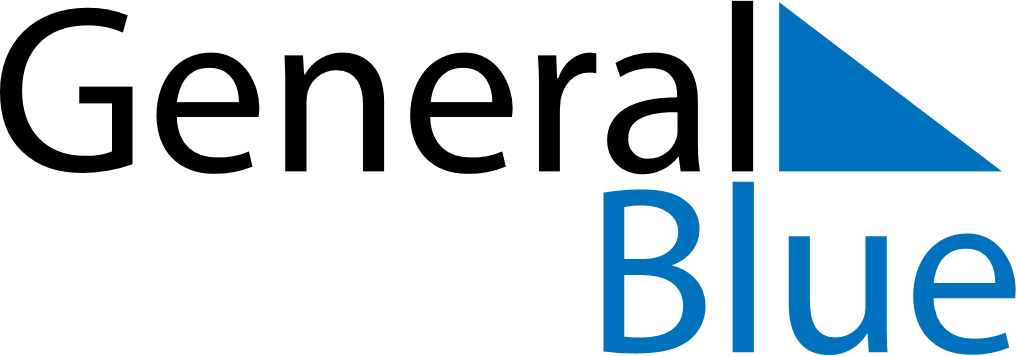 May 2025May 2025May 2025May 2025French GuianaFrench GuianaFrench GuianaMondayTuesdayWednesdayThursdayFridaySaturdaySaturdaySunday12334Labour Day56789101011Victory Day12131415161717181920212223242425Mother’s Day26272829303131Ascension Day